西南财经大学天府学院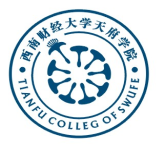 大学生创新创业俱乐部应聘表   天府学院大学生创新创业俱乐部照片姓名性别照片班级政治面貌照片学号出生日期手机QQ 专业特长性格特点自我评价自我评价自我评价自我评价自我评价自我评价你为什么要加入大学生创新创业俱乐部？你为什么要加入大学生创新创业俱乐部？你为什么要加入大学生创新创业俱乐部？你为什么要加入大学生创新创业俱乐部？你为什么要加入大学生创新创业俱乐部？你为什么要加入大学生创新创业俱乐部？你觉得自己加入这个部门的优势是什么？你觉得自己加入这个部门的优势是什么？你觉得自己加入这个部门的优势是什么？你觉得自己加入这个部门的优势是什么？你觉得自己加入这个部门的优势是什么？你觉得自己加入这个部门的优势是什么？你对大学生创新创业活动有哪些了解，有什么好的想法？你对大学生创新创业活动有哪些了解，有什么好的想法？你对大学生创新创业活动有哪些了解，有什么好的想法？你对大学生创新创业活动有哪些了解，有什么好的想法？你对大学生创新创业活动有哪些了解，有什么好的想法？你对大学生创新创业活动有哪些了解，有什么好的想法？